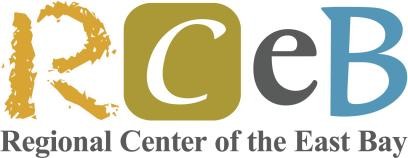 REQUEST FOR PROPOSALS FY 2022-23Home and Community-Based Services FundingDate:   June 5, 2023To:      Interested Organizations From:  Regional Center of the East BayRE:     Request for Proposal (RFP)In January 2014, the federal Centers for Medicare and Medicaid Services issued final regulations, or rules, for Home and Community-Based Services (HCBS). The rules require that HCBS programs funded through Medicaid (called Medi-Cal in California) provide individuals with disabilities full access to the benefits of community living and offer services and supports in settings that are integrated in the community. In accordance with the 2021 enacted budget, $15 million will be allocated to regional centers to fund necessary changes to assist providers in taking steps towards modifying their services to come into compliance with the HCBS rules.Regional Center of the East Bay (RCEB) is a private non-profit organization under contract with the California Department of Developmental Services (DDS).  RCEB is part of a statewide network of 21 Regional Centers responsible for the coordination and development of services to meet the needs of people with intellectual disabilities in Alameda and Contra Costa Counties. RCEB has identified a need for a contractor that will facilitate the creation of technical assistance teams consisting of individuals who receive services from RCEB and direct support providers. This group of people will ensure the implementation of about 600 providers’ respective remediation plans and offer ideas and suggestions on compliance and supports through the lens of person-centered practices. This contractor will closely collaborate with the RCEB HCBS Specialist and Quality Assurance Team. This contractor will be solely responsible for recruiting and hiring individuals and managing the project. Local providers are encouraged to apply.Some examples of what technical assistance may include:Offering technical assistance to providers on their implementation of their HCBS remediation planAssisting providers with how to implement person-centered practices that also satisfy HCBS compliance requirementsCoaching around person-centered practicesPer Senate Bill (SB) 74, there is a requirement that any service provider receiving funds through a negotiated rate cannot allocate more than 15% of received revenue towards administrative costs. This requirement is to be funded by the service provider.  Please refer to SB 74 for more information.  A link to this is on the RCEB website, www.rceb.org.Also, providers receiving more than $500,000 up to $2,000,000 in revenue from Regional Centers are required to conduct an annual independent financial review or independent financial audit and submit it to RCEB.  If the provider receives equal to or more than $2,000,000 in revenue from Regional Centers they are required to conduct an annual independent financial audit and submit it to RCEB.RCEB- HCBS FY- 22-23 Project	 		           		$400,000 for Contractor CostsProposal Instructions and Submission Format: Submit 2 electronic copies of the proposal One electronic copy should contain all of the information that is required by this RFP.   One electronic copy of the proposal should contain all of the information that is required by this RFP but must be redacted to remove all identifying information about the organization, key staff and consultants.  Please remove the organization’s name and the names of staff and consultants from all pages of the redacted proposal.  Be sure to redact information in the footer of each page as well.  Proposals must be double-spaced and submitted as a PDF document.  All pages should include an identifying footer with the organization’s name and numbered pages. Email two copies to hcbs@rceb.org with the Subject Line: HCBS RFP – TechnicalAssistanceTeamsThe two electronic copies must be received by 5:00 pm on the RFP deadline: 
Friday, July 7, 2023. Incomplete applications will not be considered.  We look forward to receiving your proposals.  RCEB will host an RFP Question and Answer Session on June 23, 2023 from 10AM to 11AM. The RFP Q &A Session will be held on Zoom.  See below for Zoom Meeting information.  All additional inquiries regarding the application or requesting technical assistance should be directed to Fruc Menchavez, HCBS Specialist at (510) 618-6146/e-mail at fmenchavez@rceb.org. Please do not call for application status.  Zoom Log In Information for RFP Q&A Session. June 23, 2023, 10:00am.  Join Zoom Meetinghttps://us02web.zoom.us/j/85268182882?pwd=YWtBQmM3bXFHNk5KQWtZbGUzcmdKUT09Meeting ID: 852 6818 2882Passcode: 361032Proposal Requirements1.   RFP Application Form (Attachment A).2.   A statement indicating the author of the proposal.3.   Provide current Financial Statement (Attachment B) to include current quarterly Statement of Financial Position, current quarterly Statement of Activities, current quarterly Statement of Cash Flows, and most current audited CPA independent audit report.  (You may be required to provide proof of financial responsibility prior to signing a contract for start-up funds).Proposal Narrative Part 1: Describe your experience with recruiting and training individuals, creating teams, coordinating schedules and working with other direct service providers.Proposal Narrative Part 2: Given the scope of work, what is your proposed plan of activities to accomplish the established expectations (Refer to page 1, a-e).Proposal Narrative Part 3: Provide a statement outlining your plan to serve diverse providers and clients, including, but not limited to, culturally and linguistically diversity. Provide examples of your commitment to addressing the needs of those diverse clients. Include any additional information that you deem relevant to issues of equity and diversity.6.   Timeline Schedule.  Please identify all important milestones in development of the home and your proposal as to when these will be completed.7.   The names, addresses and phone numbers of three Professional References and at least one professional letter of reference describing your abilities and qualifications in regards to this proposal (Attachment C).8.   A proposed Budget defining how the funds will be used.  Please disperse funds into proposed line item categories.9.   Resume demonstrating evidence of applicant’s qualifications such as: education, experience, and other related skillsGENERAL LIMITATIONS:This Request for Proposal does not commit RCEB to award a contract, to pay any cost incurred in the preparation of the proposal, to contract in response to this request, or to procure or contract for services or supplies.  To be considered, complete proposals must be received by the closing date and time indicated above.  EVALUATION PROCESS:A.  A Contact Person is identified for project and will provide limited technical assistance with the RFP process as appropriate.B.  All complete proposals will be evaluated through an Evaluation Committee review process.C.  Selected applicants will be interviewed. D.  Contact Person notifies each applicant in writing of the Evaluation Committee’s decision.In the event that no proposal is selected, RCEB may complete the RFP process without awarding the project.  The final decision made by the Evaluation Committee is not subject to appeal.  Materials submitted by applicants will be held on file for a period of three years at the RCEB.Once candidates are awarded projects, written correspondence will be sent to all applicants informing them of the HCBS Funding award decisions.  Please do not call or email to inquire about the status of the project.  RCEB TimelineJune 9, 2023:  RFP is announced and disbursedJune 23, 2023 at 10:00 AM, RFP Q & A is held on Zoom (See above for Zoom Link).  2.   July 7, 2023 at 5:00 PM:  Complete proposals are due to hcbs@rceb.org 3.   July 10, 2023: Evaluation Committee process beginsATTACHMENT AREGIONAL CENTER OF THE EAST BAYREQUEST FOR PROPOSALAPPLICATION FORMFY 2022-23Date: ___________________________APPLICANT INFORMATIONApplicant’s or Agency Name: ____________________________________________________Contact Person: _____________________________Address: ___________________________________City: ________________________ State: _________ Zip Code: _____________Phone # _____________________ FAX #: ______________________________PROJECT INFORMATIONProject: __________________________________________________________I have included two (2) Word Document copies of the RFP application, including the following: (one e Copy has been redacted to remove identifying information such as Organization Name, Names of Key Staff, Names of Consultants, etc.)      	     Completed RFP Application Form (Attachment A)              Statement Indicating Author of Proposal     	     Proposal Narrative Part 1, Part 2, and Part 3; Timeline Schedule     	     Financial Statement (Attachment B)             Proposed Start-Up Budget     	     References; 3 professional and one letter (Attachment C)Demonstration of experience and qualifications and the resumes of identified staffSignature: _______________________________    Date: ___________________Revised April 2022Attachment BFinancial StatementAttachment C1.  List three professional references  who will be able to attest to your experience working with individuals with developmental disabilities in a professional capacity:1.  List three professional references  who will be able to attest to your experience working with individuals with developmental disabilities in a professional capacity:1.  List three professional references  who will be able to attest to your experience working with individuals with developmental disabilities in a professional capacity:1.  List three professional references  who will be able to attest to your experience working with individuals with developmental disabilities in a professional capacity:1.  List three professional references  who will be able to attest to your experience working with individuals with developmental disabilities in a professional capacity:Reference #1:Reference #2:Reference #3:I hereby give permission to the Regional Center of the East Bay to contact the above named references.Signature___________________________________                               Date _____________I hereby give permission to the Regional Center of the East Bay to contact the above named references.Signature___________________________________                               Date _____________I hereby give permission to the Regional Center of the East Bay to contact the above named references.Signature___________________________________                               Date _____________I hereby give permission to the Regional Center of the East Bay to contact the above named references.Signature___________________________________                               Date _____________I hereby give permission to the Regional Center of the East Bay to contact the above named references.Signature___________________________________                               Date _____________2.  Attach to this form at least one professional letter of reference describing your abilities and qualifications in regards to this proposal. 2.  Attach to this form at least one professional letter of reference describing your abilities and qualifications in regards to this proposal. 2.  Attach to this form at least one professional letter of reference describing your abilities and qualifications in regards to this proposal. 2.  Attach to this form at least one professional letter of reference describing your abilities and qualifications in regards to this proposal. 2.  Attach to this form at least one professional letter of reference describing your abilities and qualifications in regards to this proposal. 3.  List any and all services or programs you are currently operating, are associated with, or are developing.3.  List any and all services or programs you are currently operating, are associated with, or are developing.3.  List any and all services or programs you are currently operating, are associated with, or are developing.3.  List any and all services or programs you are currently operating, are associated with, or are developing.3.  List any and all services or programs you are currently operating, are associated with, or are developing.Name of ServiceType of ServiceIn development or operational?Number of years in operation (if applicable)Funding source